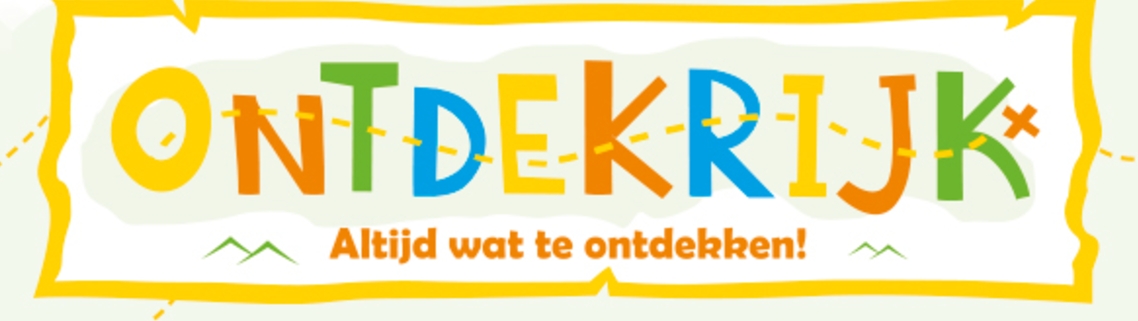 Medezeggenschapsraad Kindcentrum OntdekrijkDonderdag 10 december 2020Start 13.45Aanwezig: Eric, Fausta, Hogla, Rutger, Daniëlla, Anouscka, LindaOpening Daniella opent om 14 uur de vergaderingLinda woont de vergadering bij en is nu officieel MR lid in de plaats van Milouscka Everts. Alleen was dit onduidelijk voor iedereen want het stukje wat ze heeft geschreven voor Eric om in de nieuwsbrief te zetten is nog niet geplaatst en Eric had dit ook niet aan de leerkrachten verteld.Sfeer en omgang directeur.Veel teamleden uiten negativiteit naar directeur en weten niet echt wat hiermee te doen.Ook bij de ouders zie je dat de communicatie moeizaam is. MR leden die bij sollicitatie waren vinden dat het een ander persoon lijkt als bij de sollicitatie. Anouscka wil anders een vergadering over sfeer aankondigen. Men gaat vragen of Eric punt sfeer op de eerst volgende vergadering plant en leerkrachten die er moeite mee hebben moeten nu echt hun mond open gaan trekken of niet meer zeuren erover.Splitsing 6/7 MR is hier niet mee ingestemd en oudergeleding is niet blij dat Elise en Anneke voor groep 6/7 gaan staan. Twee mensen waarvan we weten dat ze het niet aankunnen. Als oplossing voor tijdelijk kan dat maar niet voor lange termijn. Ingebracht is dat de inspectie ons slecht heeft beoordeeld op de inzet van onderwijsassistenten als structurele oplossing voor het tekort van leerkrachten. Anneke is een bevoegde leerkracht en kan deels voor groep 6. Elise zal samen met Kirsten voor groep 6/7 blijven staan. Sollicitatieprocedure nieuwe medewerkerMen vindt dat MR ook oudergeleiding hier inspraak moet hebben. Bij andere scholen is dit ook het geval.We kunnen nou ook bijna niks bespreken over de punten directie die best veel zijn omdat Eric niet tijdig laat weten dat hij niet bij de vergadering zal zijn. De meeste punten staan op de eerstvolgende vergadering. Was begin februari 2021, maar nu is op 7 januari een extra datum toegevoegd anders blijven de punten te lang liggen.Bij de rondvraag kwam Eric vergadering binnenlopen om 15.05 We hebben Eric verteld over onze ontevredenheid over de splitsing 6/7… gesprek ging alle kanten op uiteindelijk heeft Eric aangegeven even met de splitsing te wachten. We vinden wel dat splitsing niet te lang moet wachten als dit te veel druk uitoefent op Kirsten, want dan zijn we nog verder van huis.Ook onderwerp sfeer is aan Eric voorgelegd. Hij wilde dit doorschuiven naar januari maar we hebben hem duidelijk gemaakt dat het in de vergadering van aanstaande dinsdag 15 december besproken moet worden. Eric vreest een bijltjesdag. Uitgelegd dat dit niet de bedoeling mag zijn. Uiteindelijk ingestemd voor aanstaande vergadering.Tevens hebben wij nagevraagd wat het budget is van de MR en wat wij nog kunnen besteden. Dit om opleiding te kunnen doen bij de AOB. Eric vraagt dit na voor ons. We kunnen eventueel navragen of de factuur op december 2020 gezet kan worden. Naar alle waarschijnlijkheid kan het budget van 2020 niet worden doorgeschoven naar 2021 en zijn wij het geld kwijt.Notulen vorige vergadering vaststellenNotulen vorige vergadering zijn goedgekeurd.Vanuit de directie: Bespreking inspectiebezoekStatus personele bezetting Ontdekrijk GMR : geen puntenMet directieInstemming kledingprotocol (niet gezien)Instemming schoolplan (wordt nu doorgezonden)Sollicitatieprocedure nieuwe werknemers (MR-lid moet erbij, nog bespreken)Bespreking Nieuwsbrief (taalgebruik, informatie is niet voor deze ouders)Plan van aanpak ouderparticipatie ism ouderraad?Verslag van vertrouwenspersoon?Begroting 2021 (Begrotingen zijn niet vrijgegeven; dat wordt pas in januari maar wel weet Eric dat we een tekort hebben van ruim 70.000.Intern MR Agenda volgende vergaderingVolgende vergadering wordt nu 7 januari. Extra vergadering ertussen gepland. Zaken die anders te lang blijven liggen.RondvraagSluiting vergaderingDaniella sluit uiteindelijk om 16.05 de vergadering.